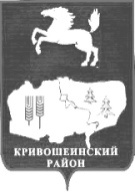 АДМИНИСТРАЦИЯ КРИВОШЕИИСКОГО РАЙОНА ПОСТАНОВЛЕНИЕ     26.04.2016                                                                                                                      № 140с. КривошеиноТомской областиОб утверждении требований к порядку разработки и принятия правовых актов о
 нормировании в сфере закупок для обеспечения нужд муниципального 
образования Кривошеинский район, содержаниюуказанных актов и обеспечению их исполнения(в редакции постановления Администрации Кривошеинского района от 20.07.2018 №358)В соответствии с пунктом 1 части 4 статьи 19 Федерального закона от 5 апреля 2013 года № 44-ФЗ "О контрактной системе в сфере закупок товаров, работ, услуг для обеспечения государственных и муниципальных нужд" и Постановлением Правительства Российской Федерации от 18.05.2015 № 476 "Об утверждении общих требований к порядку разработки и принятия правовых актов о нормировании в сфере закупок, содержанию указанных актов и обеспечению их исполнения"ПОСТАНОВЛЯЮ:1.  Утвердить требования к порядку разработки и принятия правовых актов о нормировании в сфере закупок для обеспечения нужд муниципального образования Кривошеинский район, содержанию указанных актов и обеспечению их исполнения согласно приложению к настоящему постановлению. 2.   Признать утратившим силу постановление Администрации Кривошеинского района от 23.12.2014 № 875 «Об утверждении требований к порядку разработки и принятия правовых актов о нормировании в сфере закупок для нужд Кривошеинского района, их содержанию и обеспечению исполнения».3.    Настоящее постановление вступает в силу с даты его подписания.4. Настоящее постановление разместить в Сборнике нормативных актов Администрации Кривошеинского района и опубликовать на сайте Администрации Кривошеинского района в информационно-телекоммуникационной сети «Интернет», а также в единой информационной системе в сфере закупок в информационно-телекоммуникационной сети Интернет (www.zakupki.gov.ru).	5.  Контроль за исполнением настоящего постановления возложить на Первого заместителя Главы Кривошеинского района.Глава Кривошеинского района	(Глава Администрации)                                                                С.А.ТайлашевШабарова Е.В.прокуратура, библиотека, Сальков, Шабарова, Управление финансов, Управление образованияПриложениек постановлению Администрации							Кривошеинского района							от 26.04.2016 № 140Требованияк порядку разработки и принятия правовых актов о нормировании в 
сфере закупок для обеспечения нужд муниципального образования 
Кривошеинский район, содержанию указанных актов и обеспечению их исполненияНастоящие требования устанавливают требования к порядку разработки и принятия, содержанию и обеспечению исполнения правовых актов, разрабатываемых:Администрацией Кривошеинского района, которая утверждает:правила определения нормативных затрат на обеспечение функций органов местного самоуправления Кривошеинского района (включая подведомственные казенные учреждения);правила определения требований к закупаемым органами местного самоуправления Кривошеинского района, подведомственными указанным органам казенными учреждениями и бюджетными учреждениями отдельным видам товаров, работ, услуг (в том числе предельные цены товаров, работ, услуг);органами местного самоуправления Кривошеинского района, которые утверждают:нормативные затраты на обеспечение функций органов местного самоуправления Кривошеинского района, (включая подведомственные казенные учреждения);требования к закупаемым ими, подведомственными указанным органам казенными учреждениями и бюджетными учреждениями отдельным видам товаров, работ, услуг (в том числе предельные цены товаров, работ, услуг).Правовой акт, указанный в абзаце втором подпункта 1 пункта 1 настоящих требований, разрабатывается Администрацией Кривошеинского района в форме проекта постановления Администрации Кривошеинского района.Правовой акт, указанный в абзаце третьем подпункта 1 пункта 1 настоящих требований, разрабатывается Администрацией Кривошеинского района в форме проекта Постановления Администрации Кривошеинского района.Правовые акты, указанные в подпункте 2 пункта 1 настоящих требований, разрабатываются органами местного самоуправления Кривошеинского района в форме, предусмотренной действующим законодательством.	5.  Для проведения обсуждения в целях общественного контроля проектов правовых актов, указанных в пункте 1 настоящих требований, в соответствии с пунктом 6 общих требований к порядку разработки и принятия правовых актов о нормировании в сфере закупок, содержанию указанных актов и обеспечению их исполнения, утвержденных Постановлением Правительства Российской Федерации от 18.05.2015 № 476 "Об утверждении общих требований к порядку разработки и принятия правовых актов о нормировании в сфере закупок, содержанию указанных актов и обеспечению их исполнения" (далее соответственно - общие требования, обсуждение в целях общественного контроля), органами местного самоуправления Кривошеинского района размещают разработанные ими проекты указанных правовых актов и пояснительные записки к ним в единой информационной системе в сфере закупок.Срок проведения обсуждения в целях общественного контроля устанавливается органами местного самоуправления Кривошеинского района, разработавшими проект правового акта, и не может быть менее пяти рабочих дней со дня размещения проектов правовых актов, указанных в пункте 1 настоящих требований, в единой информационной системе в сфере закупок.Органы местного самоуправления Кривошеинского района рассматривают предложения общественных объединений, юридических и физических лиц, поступившиев электронной или письменной форме, в срок, установленный указанными органами с учетом положений пункта 6 настоящих требований.Органы местного самоуправления Кривошеинского района не позднее тридцати рабочих дней со дня истечения срока, указанного в пункте 6 настоящего документа, размещают в единой информационной системе в сфере закупок протокол обсуждения в целях общественного контроля, который должен содержать информацию об учете поступивших предложений общественных объединений, юридических и физических лиц  и (или)обоснованную позицию федерального государственного органа, органа управления государственными внебюджетными фондами Российской Федерации о невозможности учета поступивших предложений.По результатам обсуждения в целях общественного контроля органы местного самоуправления Кривошеинского района принимают решения о внесении изменений в проекты правовых актов, указанных в пункте 1 настоящих требований.Органы местного самоуправления Кривошеинского района принимают правовые акты, указанные в абзаце втором подпункта 2 пункта 1 настоящих требований, а также вносят изменения в указанные акты в срок до 1 июня текущего финансового года.При обосновании объекта и (или) объектов закупки учитываются изменения, внесенные в правовые акты, указанные в абзаце втором подпункта 2 пункта 1 настоящих требований, до предоставления субъектами бюджетного планирования распределения бюджетных ассигнований.Правовые акты, предусмотренные в абзаце втором подпункта 2 пункта 1 настоящих требований, пересматриваются при необходимости. Пересмотр указанных правовых актов  осуществляется органами местного самоуправления не пе позднее срока, установленного пунктом 13 настоящих требований.Органы местного самоуправления Кривошеинского района в течение семи рабочих дней со дня принятия правовых актов, указанных в подпункте 2 пункта 1 настоящих требований, размещают эти правовые акты в единой информационной системе в сфере закупок.Внесение изменений в правовые акты, указанные в подпункте 2 пункта 1 настоящих требований, осуществляется в порядке, установленном для их принятияПостановление Администрации Кривошеинского района, утверждающее правила определения требований к отдельным видам товаров, работ, услуг (в том числе предельные цены товаров, работ, услуг), закупаемым для обеспечения нужд муниципального образования Кривошеинский район, должно определять:порядок определения значений характеристик (свойств) отдельных видов товаров, работ, услуг (в том числе предельных цен товаров, работ, услуг), включенных в утвержденный Администрацией Кривошеинского района перечень отдельных видов товаров, работ, услуг;порядок отбора отдельных видов товаров, работ, услуг (в том числе предельных цен товаров, работ, услуг), закупаемых самим органом местного самоуправления Кривошеинского района и подведомственными указанным органам казенными учреждениями и бюджетными учреждениями (далее - ведомственный перечень);форму ведомственного перечня.Постановление Администрации Кривошеинского района, утверждающее правила определения нормативных затрат, должно определять:порядок расчета нормативных затрат, в том числе формулы расчета;обязанность органов местного самоуправления Кривошеинского района определить порядок расчета нормативных затрат, для которых порядок расчета не определен Администрацией Кривошеинского района;требование об определении органами местного самоуправления Кривошеинского района нормативов количества и (или) цены товаров, работ, услуг, в том числе сгруппированных по должностям работников и (или) категориям должностей работников;классификацию затрат, связанных с закупкой товаров, работ и услуг.Правовые акты органов местного самоуправления Кривошеинского района, утверждающие требования к отдельным видам товаров, работ, услуг, закупаемым самим органом местного самоуправления Кривошеинского района и подведомственными указанным органам казенными учреждениями и бюджетными учреждениями, должны содержать следующие сведения:наименования заказчиков (подразделений заказчиков), в отношении которых устанавливаются требования к отдельным видам товаров, работ, услуг (в том числе предельные цены товаров, работ, услуг);перечень отдельных видов товаров, работ, услуг с указанием характеристик (свойств) и их значений.Органы местного самоуправления Кривошеинского района разрабатывают и утверждают индивидуальные, установленные для каждого работника, и (или) коллективные, установленные для нескольких работников, нормативы количества и (или) цены товаров, работ, услуг по структурным подразделениям указанных органов.Правовые акты, предусмотренные абзацем вторым подпункта 2 пункта 1 настоящих требований, должны определять:порядок расчета нормативных затрат, для которых правилами определения нормативных затрат не установлен порядок расчета;нормативы количества и (или) цены товаров, работ, услуг, в том числе сгруппированные по должностям работников и (или) категориям должностей работников.Требования к отдельным видам товаров, работ, услуг и нормативные затраты применяются заказчиками для обоснования объекта (объектов) закупки.